Сумська міська рада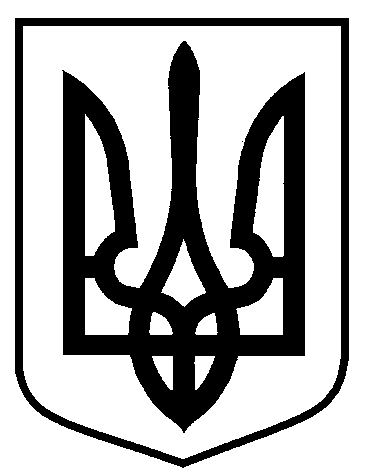 Виконавчий комітетРІШЕННЯвід               №             Про    розміщення   зовнішньоїреклами на території Сумськоїміської територіальної громадиНа виконання рішення Сумського окружного адміністративного суду від 25.09.2020 р. по справі № 480/3269/20, відповідно до статті 16 Закону України «Про рекламу», статті 4-1 Закону України «Про дозвільну систему у сфері господарської діяльності», Правил розміщення зовнішньої реклами на території Сумської міської територіальної громади, затверджених рішенням виконавчого комітету Сумської міської ради від 17.12.2013 № 650 (зі змінами, з урахуванням рішення Сумського окружного адміністративного суду від 25.09.2020 р. по справі № 480/3269/20), керуючись статтею 40 Закону України «Про місцеве самоврядування в Україні», виконавчий комітет Сумської міської радиВИРІШИВ:Надати дозвіл на розміщення зовнішньої реклами суб’єкту господарювання згідно з додатком до рішення.Управлінню архітектури та містобудування Сумської міської ради (Кривцов А.В.) здійснити необхідні дії щодо видачі дозволу на розміщення зовнішньої реклами згідно з додатком до цього рішення. Контроль за виконанням рішення покласти на першого заступника міського голови Бондаренка М.Є.Міський голова                                                                                   О.М. Лисенко Фролов 700-103 Розіслати: Кривцову А.В., Голопьорову Р.В.